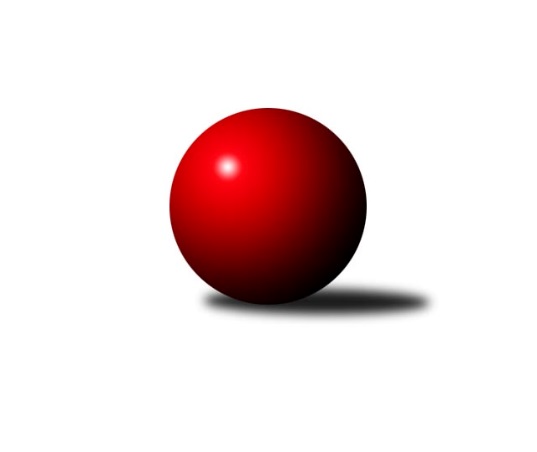 Č.2Ročník 2020/2021	10.5.2024 Jihočeský KP1 2020/2021Statistika 2. kolaTabulka družstev:		družstvo	záp	výh	rem	proh	skore	sety	průměr	body	plné	dorážka	chyby	1.	KK Hilton Sez. Ústí A	2	2	0	0	13.0 : 3.0 	(15.5 : 8.5)	2780	4	1859	921	26.5	2.	TJ Spartak Soběslav	2	2	0	0	11.0 : 5.0 	(13.5 : 10.5)	2382	4	1682	701	46.5	3.	TJ Dynamo České Budějovice	1	1	0	0	6.0 : 2.0 	(9.0 : 3.0)	2305	2	1668	637	60	4.	TJ Sokol Nové Hrady	2	1	0	1	10.0 : 6.0 	(13.0 : 11.0)	2458	2	1729	729	45	5.	TJ Centropen Dačice D	2	1	0	1	9.0 : 7.0 	(13.5 : 10.5)	2674	2	1832	842	32	6.	TJ Nová Ves u Českých Budějovic	2	1	0	1	9.0 : 7.0 	(10.0 : 14.0)	2393	2	1655	739	46.5	7.	TJ Lokomotiva České Budějovice	2	1	0	1	7.5 : 8.5 	(13.5 : 10.5)	2363	2	1648	715	54.5	8.	KK Hilton Sez. Ústí B	2	1	0	1	7.0 : 9.0 	(11.0 : 13.0)	2510	2	1733	777	40.5	9.	TJ Sokol Chotoviny	2	1	0	1	6.0 : 10.0 	(12.0 : 12.0)	2443	2	1733	710	51.5	10.	TJ Kunžak A	1	0	0	1	0.0 : 8.0 	(3.0 : 9.0)	2663	0	1810	853	52	11.	KK Český Krumlov	2	0	0	2	6.5 : 9.5 	(10.0 : 14.0)	2398	0	1662	736	46.5	12.	TJ Sokol Písek	2	0	0	2	3.0 : 13.0 	(8.0 : 16.0)	2420	0	1708	712	35Tabulka doma:		družstvo	záp	výh	rem	proh	skore	sety	průměr	body	maximum	minimum	1.	KK Hilton Sez. Ústí A	2	2	0	0	13.0 : 3.0 	(15.5 : 8.5)	2780	4	2854	2705	2.	TJ Sokol Nové Hrady	1	1	0	0	8.0 : 0.0 	(9.0 : 3.0)	2615	2	2615	2615	3.	TJ Nová Ves u Českých Budějovic	1	1	0	0	7.0 : 1.0 	(7.0 : 5.0)	2530	2	2530	2530	4.	TJ Dynamo České Budějovice	1	1	0	0	6.0 : 2.0 	(9.0 : 3.0)	2305	2	2305	2305	5.	TJ Centropen Dačice D	1	1	0	0	6.0 : 2.0 	(8.0 : 4.0)	2659	2	2659	2659	6.	TJ Spartak Soběslav	1	1	0	0	6.0 : 2.0 	(8.0 : 4.0)	2352	2	2352	2352	7.	TJ Sokol Chotoviny	1	1	0	0	5.0 : 3.0 	(7.0 : 5.0)	2530	2	2530	2530	8.	KK Hilton Sez. Ústí B	0	0	0	0	0.0 : 0.0 	(0.0 : 0.0)	0	0	0	0	9.	TJ Kunžak A	0	0	0	0	0.0 : 0.0 	(0.0 : 0.0)	0	0	0	0	10.	KK Český Krumlov	1	0	0	1	3.5 : 4.5 	(5.0 : 7.0)	2323	0	2323	2323	11.	TJ Lokomotiva České Budějovice	1	0	0	1	3.0 : 5.0 	(6.5 : 5.5)	2358	0	2358	2358	12.	TJ Sokol Písek	1	0	0	1	3.0 : 5.0 	(5.0 : 7.0)	2419	0	2419	2419Tabulka venku:		družstvo	záp	výh	rem	proh	skore	sety	průměr	body	maximum	minimum	1.	TJ Spartak Soběslav	1	1	0	0	5.0 : 3.0 	(5.5 : 6.5)	2412	2	2412	2412	2.	TJ Lokomotiva České Budějovice	1	1	0	0	4.5 : 3.5 	(7.0 : 5.0)	2367	2	2367	2367	3.	KK Hilton Sez. Ústí B	2	1	0	1	7.0 : 9.0 	(11.0 : 13.0)	2510	2	2579	2441	4.	TJ Dynamo České Budějovice	0	0	0	0	0.0 : 0.0 	(0.0 : 0.0)	0	0	0	0	5.	KK Hilton Sez. Ústí A	0	0	0	0	0.0 : 0.0 	(0.0 : 0.0)	0	0	0	0	6.	TJ Centropen Dačice D	1	0	0	1	3.0 : 5.0 	(5.5 : 6.5)	2688	0	2688	2688	7.	KK Český Krumlov	1	0	0	1	3.0 : 5.0 	(5.0 : 7.0)	2473	0	2473	2473	8.	TJ Sokol Nové Hrady	1	0	0	1	2.0 : 6.0 	(4.0 : 8.0)	2301	0	2301	2301	9.	TJ Nová Ves u Českých Budějovic	1	0	0	1	2.0 : 6.0 	(3.0 : 9.0)	2256	0	2256	2256	10.	TJ Sokol Chotoviny	1	0	0	1	1.0 : 7.0 	(5.0 : 7.0)	2355	0	2355	2355	11.	TJ Kunžak A	1	0	0	1	0.0 : 8.0 	(3.0 : 9.0)	2663	0	2663	2663	12.	TJ Sokol Písek	1	0	0	1	0.0 : 8.0 	(3.0 : 9.0)	2420	0	2420	2420Tabulka podzimní části:		družstvo	záp	výh	rem	proh	skore	sety	průměr	body	doma	venku	1.	KK Hilton Sez. Ústí A	2	2	0	0	13.0 : 3.0 	(15.5 : 8.5)	2780	4 	2 	0 	0 	0 	0 	0	2.	TJ Spartak Soběslav	2	2	0	0	11.0 : 5.0 	(13.5 : 10.5)	2382	4 	1 	0 	0 	1 	0 	0	3.	TJ Dynamo České Budějovice	1	1	0	0	6.0 : 2.0 	(9.0 : 3.0)	2305	2 	1 	0 	0 	0 	0 	0	4.	TJ Sokol Nové Hrady	2	1	0	1	10.0 : 6.0 	(13.0 : 11.0)	2458	2 	1 	0 	0 	0 	0 	1	5.	TJ Centropen Dačice D	2	1	0	1	9.0 : 7.0 	(13.5 : 10.5)	2674	2 	1 	0 	0 	0 	0 	1	6.	TJ Nová Ves u Českých Budějovic	2	1	0	1	9.0 : 7.0 	(10.0 : 14.0)	2393	2 	1 	0 	0 	0 	0 	1	7.	TJ Lokomotiva České Budějovice	2	1	0	1	7.5 : 8.5 	(13.5 : 10.5)	2363	2 	0 	0 	1 	1 	0 	0	8.	KK Hilton Sez. Ústí B	2	1	0	1	7.0 : 9.0 	(11.0 : 13.0)	2510	2 	0 	0 	0 	1 	0 	1	9.	TJ Sokol Chotoviny	2	1	0	1	6.0 : 10.0 	(12.0 : 12.0)	2443	2 	1 	0 	0 	0 	0 	1	10.	TJ Kunžak A	1	0	0	1	0.0 : 8.0 	(3.0 : 9.0)	2663	0 	0 	0 	0 	0 	0 	1	11.	KK Český Krumlov	2	0	0	2	6.5 : 9.5 	(10.0 : 14.0)	2398	0 	0 	0 	1 	0 	0 	1	12.	TJ Sokol Písek	2	0	0	2	3.0 : 13.0 	(8.0 : 16.0)	2420	0 	0 	0 	1 	0 	0 	1Tabulka jarní části:		družstvo	záp	výh	rem	proh	skore	sety	průměr	body	doma	venku	1.	TJ Dynamo České Budějovice	0	0	0	0	0.0 : 0.0 	(0.0 : 0.0)	0	0 	0 	0 	0 	0 	0 	0 	2.	TJ Nová Ves u Českých Budějovic	0	0	0	0	0.0 : 0.0 	(0.0 : 0.0)	0	0 	0 	0 	0 	0 	0 	0 	3.	TJ Sokol Nové Hrady	0	0	0	0	0.0 : 0.0 	(0.0 : 0.0)	0	0 	0 	0 	0 	0 	0 	0 	4.	TJ Spartak Soběslav	0	0	0	0	0.0 : 0.0 	(0.0 : 0.0)	0	0 	0 	0 	0 	0 	0 	0 	5.	TJ Sokol Písek	0	0	0	0	0.0 : 0.0 	(0.0 : 0.0)	0	0 	0 	0 	0 	0 	0 	0 	6.	TJ Lokomotiva České Budějovice	0	0	0	0	0.0 : 0.0 	(0.0 : 0.0)	0	0 	0 	0 	0 	0 	0 	0 	7.	KK Český Krumlov	0	0	0	0	0.0 : 0.0 	(0.0 : 0.0)	0	0 	0 	0 	0 	0 	0 	0 	8.	KK Hilton Sez. Ústí B	0	0	0	0	0.0 : 0.0 	(0.0 : 0.0)	0	0 	0 	0 	0 	0 	0 	0 	9.	KK Hilton Sez. Ústí A	0	0	0	0	0.0 : 0.0 	(0.0 : 0.0)	0	0 	0 	0 	0 	0 	0 	0 	10.	TJ Kunžak A	0	0	0	0	0.0 : 0.0 	(0.0 : 0.0)	0	0 	0 	0 	0 	0 	0 	0 	11.	TJ Sokol Chotoviny	0	0	0	0	0.0 : 0.0 	(0.0 : 0.0)	0	0 	0 	0 	0 	0 	0 	0 	12.	TJ Centropen Dačice D	0	0	0	0	0.0 : 0.0 	(0.0 : 0.0)	0	0 	0 	0 	0 	0 	0 	0 Zisk bodů pro družstvo:		jméno hráče	družstvo	body	zápasy	v %	dílčí body	sety	v %	1.	David Bartoň 	TJ Sokol Chotoviny  	2	/	2	(100%)	4	/	4	(100%)	2.	Michal Waszniovski 	TJ Centropen Dačice D 	2	/	2	(100%)	4	/	4	(100%)	3.	Pavel Vrbík 	KK Hilton Sez. Ústí A 	2	/	2	(100%)	4	/	4	(100%)	4.	Tomáš Polánský 	TJ Lokomotiva České Budějovice  	2	/	2	(100%)	4	/	4	(100%)	5.	Karel Kunc 	TJ Centropen Dačice D 	2	/	2	(100%)	3.5	/	4	(88%)	6.	Stanislava Hladká 	TJ Sokol Nové Hrady  	2	/	2	(100%)	3	/	4	(75%)	7.	Milan Bedri 	TJ Sokol Nové Hrady  	2	/	2	(100%)	3	/	4	(75%)	8.	Ilona Hanáková 	KK Český Krumlov  	2	/	2	(100%)	3	/	4	(75%)	9.	Radek Beranovský 	TJ Centropen Dačice D 	2	/	2	(100%)	3	/	4	(75%)	10.	Jan Štefan 	TJ Spartak Soběslav  	2	/	2	(100%)	3	/	4	(75%)	11.	Jaroslav Chalaš 	TJ Spartak Soběslav  	2	/	2	(100%)	2.5	/	4	(63%)	12.	Pavel Jesenič 	TJ Nová Ves u Českých Budějovic  	2	/	2	(100%)	2	/	4	(50%)	13.	Saša Sklenář 	TJ Nová Ves u Českých Budějovic  	2	/	2	(100%)	2	/	4	(50%)	14.	Jiří Mára 	KK Hilton Sez. Ústí B 	2	/	2	(100%)	2	/	4	(50%)	15.	Jozef Jakubčík 	KK Hilton Sez. Ústí A 	2	/	2	(100%)	2	/	4	(50%)	16.	Lukáš Klojda 	TJ Lokomotiva České Budějovice  	1.5	/	2	(75%)	3	/	4	(75%)	17.	Jakub Vaniš 	KK Hilton Sez. Ústí A 	1	/	1	(100%)	2	/	2	(100%)	18.	Jan Hess 	TJ Dynamo České Budějovice  	1	/	1	(100%)	2	/	2	(100%)	19.	Lukáš Chmel 	TJ Dynamo České Budějovice  	1	/	1	(100%)	2	/	2	(100%)	20.	Michal Mikuláštík 	KK Hilton Sez. Ústí A 	1	/	1	(100%)	2	/	2	(100%)	21.	Jiří Květoň 	TJ Dynamo České Budějovice  	1	/	1	(100%)	2	/	2	(100%)	22.	Jiří Jelínek 	TJ Sokol Nové Hrady  	1	/	1	(100%)	1	/	2	(50%)	23.	Tomáš Vařil 	KK Český Krumlov  	1	/	1	(100%)	1	/	2	(50%)	24.	František Ferenčík 	KK Český Krumlov  	1	/	1	(100%)	1	/	2	(50%)	25.	Marie Lukešová 	TJ Sokol Písek  	1	/	1	(100%)	1	/	2	(50%)	26.	Jan Kotnauer 	TJ Dynamo České Budějovice  	1	/	1	(100%)	1	/	2	(50%)	27.	Miloš Mikulaštík 	KK Hilton Sez. Ústí B 	1	/	2	(50%)	3	/	4	(75%)	28.	Vojtěch Kříha 	TJ Sokol Nové Hrady  	1	/	2	(50%)	3	/	4	(75%)	29.	Alena Dudová 	TJ Spartak Soběslav  	1	/	2	(50%)	3	/	4	(75%)	30.	Václav Klojda ml.	TJ Lokomotiva České Budějovice  	1	/	2	(50%)	2.5	/	4	(63%)	31.	Martin Vašíček 	TJ Nová Ves u Českých Budějovic  	1	/	2	(50%)	2	/	4	(50%)	32.	Iva Svatošová 	TJ Sokol Chotoviny  	1	/	2	(50%)	2	/	4	(50%)	33.	Jiří Konárek 	TJ Sokol Nové Hrady  	1	/	2	(50%)	2	/	4	(50%)	34.	Dobroslava Procházková 	TJ Nová Ves u Českých Budějovic  	1	/	2	(50%)	2	/	4	(50%)	35.	Simona Černušková 	KK Hilton Sez. Ústí B 	1	/	2	(50%)	2	/	4	(50%)	36.	Andrea Blažková 	KK Hilton Sez. Ústí A 	1	/	2	(50%)	2	/	4	(50%)	37.	Pavel Blažek 	KK Hilton Sez. Ústí B 	1	/	2	(50%)	2	/	4	(50%)	38.	Alena Makovcová 	TJ Sokol Chotoviny  	1	/	2	(50%)	2	/	4	(50%)	39.	Jitka Korecká 	TJ Sokol Písek  	1	/	2	(50%)	2	/	4	(50%)	40.	Jiří Pokorný 	TJ Nová Ves u Českých Budějovic  	1	/	2	(50%)	2	/	4	(50%)	41.	Karel Vlášek 	TJ Lokomotiva České Budějovice  	1	/	2	(50%)	2	/	4	(50%)	42.	Ladislav Boháč 	KK Český Krumlov  	1	/	2	(50%)	2	/	4	(50%)	43.	Vlastimil Šlajs 	TJ Spartak Soběslav  	1	/	2	(50%)	2	/	4	(50%)	44.	Dušan Lanžhotský 	KK Hilton Sez. Ústí A 	1	/	2	(50%)	2	/	4	(50%)	45.	Jindřich Kopic 	TJ Spartak Soběslav  	1	/	2	(50%)	2	/	4	(50%)	46.	Dušan Jelínek 	KK Hilton Sez. Ústí A 	1	/	2	(50%)	1.5	/	4	(38%)	47.	Libor Doubek 	KK Český Krumlov  	1	/	2	(50%)	1	/	4	(25%)	48.	Tomáš Brückler 	TJ Sokol Písek  	1	/	2	(50%)	1	/	4	(25%)	49.	Michal Kanděra 	TJ Sokol Nové Hrady  	1	/	2	(50%)	1	/	4	(25%)	50.	Martin Kouba 	KK Český Krumlov  	0.5	/	2	(25%)	2	/	4	(50%)	51.	Michal Klimeš 	KK Hilton Sez. Ústí B 	0	/	1	(0%)	1	/	2	(50%)	52.	Radek Hrůza 	TJ Kunžak A 	0	/	1	(0%)	1	/	2	(50%)	53.	Michal Horák 	TJ Kunžak A 	0	/	1	(0%)	1	/	2	(50%)	54.	Jiří Svačina 	TJ Sokol Chotoviny  	0	/	1	(0%)	1	/	2	(50%)	55.	Jana Dvořáková 	KK Hilton Sez. Ústí B 	0	/	1	(0%)	1	/	2	(50%)	56.	Vít Ondřich 	TJ Dynamo České Budějovice  	0	/	1	(0%)	1	/	2	(50%)	57.	Lukáš Brtník 	TJ Kunžak A 	0	/	1	(0%)	1	/	2	(50%)	58.	Miroslav Kraus 	TJ Dynamo České Budějovice  	0	/	1	(0%)	1	/	2	(50%)	59.	Milena Šebestová 	TJ Sokol Nové Hrady  	0	/	1	(0%)	0	/	2	(0%)	60.	Gabriela Kučerová 	TJ Sokol Chotoviny  	0	/	1	(0%)	0	/	2	(0%)	61.	Dana Kopečná 	TJ Kunžak A 	0	/	1	(0%)	0	/	2	(0%)	62.	Stanislava Kopalová 	TJ Kunžak A 	0	/	1	(0%)	0	/	2	(0%)	63.	Petr Zítek 	TJ Sokol Písek  	0	/	1	(0%)	0	/	2	(0%)	64.	Radim Růžička 	TJ Lokomotiva České Budějovice  	0	/	1	(0%)	0	/	2	(0%)	65.	Jiří Cepák 	TJ Centropen Dačice D 	0	/	1	(0%)	0	/	2	(0%)	66.	Jakub Stuchlík 	TJ Centropen Dačice D 	0	/	1	(0%)	0	/	2	(0%)	67.	David Štiller 	KK Hilton Sez. Ústí B 	0	/	1	(0%)	0	/	2	(0%)	68.	Michal Hajný 	KK Hilton Sez. Ústí B 	0	/	1	(0%)	0	/	2	(0%)	69.	Ladislav Bouda 	TJ Centropen Dačice D 	0	/	1	(0%)	0	/	2	(0%)	70.	Pavel Jirků 	TJ Kunžak A 	0	/	1	(0%)	0	/	2	(0%)	71.	Petr Kolařík 	TJ Sokol Písek  	0	/	2	(0%)	2	/	4	(50%)	72.	Jan Sýkora 	TJ Lokomotiva České Budějovice  	0	/	2	(0%)	2	/	4	(50%)	73.	Lenka Křemenová 	TJ Sokol Chotoviny  	0	/	2	(0%)	2	/	4	(50%)	74.	Lukáš Štibich 	TJ Centropen Dačice D 	0	/	2	(0%)	2	/	4	(50%)	75.	Luboš Přibyl 	TJ Spartak Soběslav  	0	/	2	(0%)	1	/	4	(25%)	76.	Lenka Křemenová 	TJ Sokol Chotoviny  	0	/	2	(0%)	1	/	4	(25%)	77.	Drahomíra Nedomová 	TJ Sokol Písek  	0	/	2	(0%)	1	/	4	(25%)	78.	Vladislav Papáček 	TJ Sokol Písek  	0	/	2	(0%)	1	/	4	(25%)	79.	Jan Tesař 	TJ Nová Ves u Českých Budějovic  	0	/	2	(0%)	0	/	4	(0%)	80.	Hana Poláčková 	KK Český Krumlov  	0	/	2	(0%)	0	/	4	(0%)Průměry na kuželnách:		kuželna	průměr	plné	dorážka	chyby	výkon na hráče	1.	Sezimovo Ústí, 1-2	2727	1839	888	35.0	(454.6)	2.	TJ Centropen Dačice, 1-4	2619	1817	802	42.0	(436.5)	3.	Nové Hrady, 1-4	2517	1769	748	38.5	(419.6)	4.	TJ Sokol Chotoviny, 1-4	2501	1744	757	43.0	(416.9)	5.	Nová Ves u Č.B., 1-2	2442	1727	715	46.0	(407.1)	6.	TJ Sokol Písek, 1-2	2430	1665	764	25.0	(405.0)	7.	TJ Lokomotiva České Budějovice, 1-4	2385	1679	705	60.5	(397.5)	8.	Dynamo Č.budějovice, 1-4	2345	1620	724	42.5	(390.8)	9.	Soběslav, 1-2	2326	1660	666	50.5	(387.8)	10.	Dynamo Č. Budějovice, 1-4	2280	1615	665	62.5	(380.1)	11.	TJ Kunžak, 1-2	0	0	0	0.0	(0.0)Nejlepší výkony na kuželnách:Sezimovo Ústí, 1-2KK Hilton Sez. Ústí A	2854	2. kolo	Jakub Vaniš 	KK Hilton Sez. Ústí A	484	2. koloKK Hilton Sez. Ústí A	2705	1. kolo	Jozef Jakubčík 	KK Hilton Sez. Ústí A	484	2. koloTJ Centropen Dačice D	2688	1. kolo	Andrea Blažková 	KK Hilton Sez. Ústí A	483	2. koloTJ Kunžak A	2663	2. kolo	Pavel Vrbík 	KK Hilton Sez. Ústí A	483	2. kolo		. kolo	Michal Horák 	TJ Kunžak A	481	2. kolo		. kolo	Karel Kunc 	TJ Centropen Dačice D	476	1. kolo		. kolo	Michal Mikuláštík 	KK Hilton Sez. Ústí A	471	1. kolo		. kolo	Pavel Vrbík 	KK Hilton Sez. Ústí A	469	1. kolo		. kolo	Dušan Lanžhotský 	KK Hilton Sez. Ústí A	464	2. kolo		. kolo	Radek Hrůza 	TJ Kunžak A	462	2. koloTJ Centropen Dačice, 1-4TJ Centropen Dačice D	2659	2. kolo	Karel Kunc 	TJ Centropen Dačice D	466	2. koloKK Hilton Sez. Ústí B	2579	2. kolo	Miloš Mikulaštík 	KK Hilton Sez. Ústí B	464	2. kolo		. kolo	Michal Waszniovski 	TJ Centropen Dačice D	459	2. kolo		. kolo	Jiří Mára 	KK Hilton Sez. Ústí B	454	2. kolo		. kolo	Lukáš Štibich 	TJ Centropen Dačice D	450	2. kolo		. kolo	Radek Beranovský 	TJ Centropen Dačice D	447	2. kolo		. kolo	Simona Černušková 	KK Hilton Sez. Ústí B	442	2. kolo		. kolo	Michal Hajný 	KK Hilton Sez. Ústí B	435	2. kolo		. kolo	Jakub Stuchlík 	TJ Centropen Dačice D	427	2. kolo		. kolo	Karel Štibich 	TJ Centropen Dačice D	410	2. koloNové Hrady, 1-4TJ Sokol Nové Hrady 	2615	2. kolo	Jiří Konárek 	TJ Sokol Nové Hrady 	452	2. koloTJ Sokol Písek 	2420	2. kolo	Michal Kanděra 	TJ Sokol Nové Hrady 	452	2. kolo		. kolo	Stanislava Hladká 	TJ Sokol Nové Hrady 	446	2. kolo		. kolo	Vojtěch Kříha 	TJ Sokol Nové Hrady 	442	2. kolo		. kolo	Petr Kolařík 	TJ Sokol Písek 	433	2. kolo		. kolo	Jitka Korecká 	TJ Sokol Písek 	432	2. kolo		. kolo	Jiří Jelínek 	TJ Sokol Nové Hrady 	422	2. kolo		. kolo	Vladislav Papáček 	TJ Sokol Písek 	404	2. kolo		. kolo	Milan Bedri 	TJ Sokol Nové Hrady 	401	2. kolo		. kolo	Drahomíra Nedomová 	TJ Sokol Písek 	398	2. koloTJ Sokol Chotoviny, 1-4TJ Sokol Chotoviny 	2530	2. kolo	David Bartoň 	TJ Sokol Chotoviny 	464	2. koloKK Český Krumlov 	2473	2. kolo	Ilona Hanáková 	KK Český Krumlov 	453	2. kolo		. kolo	Libor Doubek 	KK Český Krumlov 	436	2. kolo		. kolo	František Ferenčík 	KK Český Krumlov 	424	2. kolo		. kolo	Jiří Svačina 	TJ Sokol Chotoviny 	423	2. kolo		. kolo	Alena Makovcová 	TJ Sokol Chotoviny 	418	2. kolo		. kolo	Iva Svatošová 	TJ Sokol Chotoviny 	411	2. kolo		. kolo	Lenka Křemenová 	TJ Sokol Chotoviny 	409	2. kolo		. kolo	Martin Kouba 	KK Český Krumlov 	406	2. kolo		. kolo	Lenka Křemenová 	TJ Sokol Chotoviny 	405	2. koloNová Ves u Č.B., 1-2TJ Nová Ves u Českých Budějovic 	2530	1. kolo	Saša Sklenář 	TJ Nová Ves u Českých Budějovic 	446	1. koloTJ Sokol Chotoviny 	2355	1. kolo	Jiří Pokorný 	TJ Nová Ves u Českých Budějovic 	439	1. kolo		. kolo	Martin Vašíček 	TJ Nová Ves u Českých Budějovic 	427	1. kolo		. kolo	Lenka Křemenová 	TJ Sokol Chotoviny 	424	1. kolo		. kolo	Dobroslava Procházková 	TJ Nová Ves u Českých Budějovic 	420	1. kolo		. kolo	Pavel Jesenič 	TJ Nová Ves u Českých Budějovic 	413	1. kolo		. kolo	Iva Svatošová 	TJ Sokol Chotoviny 	401	1. kolo		. kolo	David Bartoň 	TJ Sokol Chotoviny 	397	1. kolo		. kolo	Lenka Křemenová 	TJ Sokol Chotoviny 	387	1. kolo		. kolo	Jan Tesař 	TJ Nová Ves u Českých Budějovic 	385	1. koloTJ Sokol Písek, 1-2KK Hilton Sez. Ústí B	2441	1. kolo	Jitka Korecká 	TJ Sokol Písek 	441	1. koloTJ Sokol Písek 	2419	1. kolo	Simona Černušková 	KK Hilton Sez. Ústí B	436	1. kolo		. kolo	Miloš Mikulaštík 	KK Hilton Sez. Ústí B	414	1. kolo		. kolo	Marie Lukešová 	TJ Sokol Písek 	413	1. kolo		. kolo	Tomáš Brückler 	TJ Sokol Písek 	413	1. kolo		. kolo	Michal Klimeš 	KK Hilton Sez. Ústí B	402	1. kolo		. kolo	Jana Dvořáková 	KK Hilton Sez. Ústí B	401	1. kolo		. kolo	Jiří Mára 	KK Hilton Sez. Ústí B	398	1. kolo		. kolo	Drahomíra Nedomová 	TJ Sokol Písek 	390	1. kolo		. kolo	Pavel Blažek 	KK Hilton Sez. Ústí B	390	1. koloTJ Lokomotiva České Budějovice, 1-4TJ Spartak Soběslav 	2412	2. kolo	Lukáš Klojda 	TJ Lokomotiva České Budějovice 	455	2. koloTJ Lokomotiva České Budějovice 	2358	2. kolo	Jindřich Kopic 	TJ Spartak Soběslav 	426	2. kolo		. kolo	Jaroslav Chalaš 	TJ Spartak Soběslav 	420	2. kolo		. kolo	Tomáš Polánský 	TJ Lokomotiva České Budějovice 	405	2. kolo		. kolo	Václav Klojda ml.	TJ Lokomotiva České Budějovice 	405	2. kolo		. kolo	Karel Vlášek 	TJ Lokomotiva České Budějovice 	402	2. kolo		. kolo	Vlastimil Šlajs 	TJ Spartak Soběslav 	397	2. kolo		. kolo	Alena Dudová 	TJ Spartak Soběslav 	396	2. kolo		. kolo	Jan Štefan 	TJ Spartak Soběslav 	391	2. kolo		. kolo	Jan Sýkora 	TJ Lokomotiva České Budějovice 	390	2. koloDynamo Č.budějovice, 1-4TJ Lokomotiva České Budějovice 	2367	1. kolo	Václav Klojda ml.	TJ Lokomotiva České Budějovice 	448	1. koloKK Český Krumlov 	2323	1. kolo	Tomáš Polánský 	TJ Lokomotiva České Budějovice 	425	1. kolo		. kolo	Libor Doubek 	KK Český Krumlov 	396	1. kolo		. kolo	Martin Kouba 	KK Český Krumlov 	393	1. kolo		. kolo	Lukáš Klojda 	TJ Lokomotiva České Budějovice 	393	1. kolo		. kolo	Ilona Hanáková 	KK Český Krumlov 	392	1. kolo		. kolo	Ladislav Boháč 	KK Český Krumlov 	390	1. kolo		. kolo	Tomáš Vařil 	KK Český Krumlov 	385	1. kolo		. kolo	Jan Sýkora 	TJ Lokomotiva České Budějovice 	383	1. kolo		. kolo	Karel Vlášek 	TJ Lokomotiva České Budějovice 	380	1. koloSoběslav, 1-2TJ Spartak Soběslav 	2352	1. kolo	Jan Štefan 	TJ Spartak Soběslav 	414	1. koloTJ Sokol Nové Hrady 	2301	1. kolo	Stanislava Hladká 	TJ Sokol Nové Hrady 	412	1. kolo		. kolo	Milan Bedri 	TJ Sokol Nové Hrady 	410	1. kolo		. kolo	Jindřich Kopic 	TJ Spartak Soběslav 	398	1. kolo		. kolo	Vlastimil Šlajs 	TJ Spartak Soběslav 	392	1. kolo		. kolo	Jaroslav Chalaš 	TJ Spartak Soběslav 	390	1. kolo		. kolo	Michal Kanděra 	TJ Sokol Nové Hrady 	381	1. kolo		. kolo	Luboš Přibyl 	TJ Spartak Soběslav 	380	1. kolo		. kolo	Alena Dudová 	TJ Spartak Soběslav 	378	1. kolo		. kolo	Jiří Konárek 	TJ Sokol Nové Hrady 	373	1. koloDynamo Č. Budějovice, 1-4TJ Dynamo České Budějovice 	2305	2. kolo	Jiří Květoň 	TJ Dynamo České Budějovice 	409	2. koloTJ Nová Ves u Českých Budějovic 	2256	2. kolo	Pavel Jesenič 	TJ Nová Ves u Českých Budějovic 	402	2. kolo		. kolo	Jan Kotnauer 	TJ Dynamo České Budějovice 	401	2. kolo		. kolo	Martin Vašíček 	TJ Nová Ves u Českých Budějovic 	396	2. kolo		. kolo	Saša Sklenář 	TJ Nová Ves u Českých Budějovic 	388	2. kolo		. kolo	Lukáš Chmel 	TJ Dynamo České Budějovice 	384	2. kolo		. kolo	Vít Ondřich 	TJ Dynamo České Budějovice 	377	2. kolo		. kolo	Jiří Pokorný 	TJ Nová Ves u Českých Budějovic 	376	2. kolo		. kolo	Miroslav Kraus 	TJ Dynamo České Budějovice 	368	2. kolo		. kolo	Jan Hess 	TJ Dynamo České Budějovice 	366	2. koloTJ Kunžak, 1-2Četnost výsledků:	8.0 : 0.0	2x	7.0 : 1.0	1x	6.0 : 2.0	3x	5.0 : 3.0	2x	3.5 : 4.5	1x	3.0 : 5.0	2x